ОПШТИНА МАЛО ЦРНИЋЕ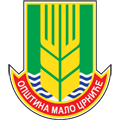 ОПШТИНСКА УПРАВА МАЛО ЦРНИЋЕОдељење за локалну пореску управу, локални економски развој и инспекцијске пословеОзнака: КЛ -1Одржавање гробљаОбавезе вршиоца комуналне делатности                         РЕЗУЛТАТ ИНСПЕКЦИЈСКОГ НАДЗОРА У БОДОВИМАНАДЗИРАНИ СУБЈЕКАТ	М.П.	КОМУНАЛНИ ИНСПЕКТОРПРАВНИ ОСНОВ- Одлука о обављању комуналне делатности управљање гробљима, сахрањивање и погребне услуге („Службени гласник општине М. Црниће“, број 05/2019)ПРАВНИ ОСНОВ- Одлука о обављању комуналне делатности управљање гробљима, сахрањивање и погребне услуге („Службени гласник општине М. Црниће“, број 05/2019)ПРАВНИ ОСНОВ- Одлука о обављању комуналне делатности управљање гробљима, сахрањивање и погребне услуге („Службени гласник општине М. Црниће“, број 05/2019)ПРАВНИ ОСНОВ- Одлука о обављању комуналне делатности управљање гробљима, сахрањивање и погребне услуге („Службени гласник општине М. Црниће“, број 05/2019)ПРАВНИ ОСНОВ- Одлука о обављању комуналне делатности управљање гробљима, сахрањивање и погребне услуге („Службени гласник општине М. Црниће“, број 05/2019)јавно комунално предузећемесна заједницадруги субјекат_ 	_ 	јавно комунално предузећемесна заједницадруги субјекат_ 	_ 	јавно комунално предузећемесна заједницадруги субјекат_ 	_ 	јавно комунално предузећемесна заједницадруги субјекат_ 	_ 	јавно комунално предузећемесна заједницадруги субјекат_ 	_ 	Надзиранисубјекат:_ 	_ 	_ 	Матични број: 		_ПИБ:_ 	_ 	Седиште: 	_ 	_	 Одговорно лице:_ 	_ 		_ 			ЈМБГ: 				_ Адреса пребивалишта: 				_ 					_ 		_ Лице које је присутно прегледу: 				_ конт. тел. 					_Локација предмета контроле: 	_ 	__Надзиранисубјекат:_ 	_ 	_ 	Матични број: 		_ПИБ:_ 	_ 	Седиште: 	_ 	_	 Одговорно лице:_ 	_ 		_ 			ЈМБГ: 				_ Адреса пребивалишта: 				_ 					_ 		_ Лице које је присутно прегледу: 				_ конт. тел. 					_Локација предмета контроле: 	_ 	__Надзиранисубјекат:_ 	_ 	_ 	Матични број: 		_ПИБ:_ 	_ 	Седиште: 	_ 	_	 Одговорно лице:_ 	_ 		_ 			ЈМБГ: 				_ Адреса пребивалишта: 				_ 					_ 		_ Лице које је присутно прегледу: 				_ конт. тел. 					_Локација предмета контроле: 	_ 	__Надзиранисубјекат:_ 	_ 	_ 	Матични број: 		_ПИБ:_ 	_ 	Седиште: 	_ 	_	 Одговорно лице:_ 	_ 		_ 			ЈМБГ: 				_ Адреса пребивалишта: 				_ 					_ 		_ Лице које је присутно прегледу: 				_ конт. тел. 					_Локација предмета контроле: 	_ 	__Надзиранисубјекат:_ 	_ 	_ 	Матични број: 		_ПИБ:_ 	_ 	Седиште: 	_ 	_	 Одговорно лице:_ 	_ 		_ 			ЈМБГ: 				_ Адреса пребивалишта: 				_ 					_ 		_ Лице које је присутно прегледу: 				_ конт. тел. 					_Локација предмета контроле: 	_ 	__Р.б.ПитањеДаНеБодови1.донет план уређења и одржавања гробља да-10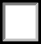  не-0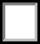 2.на гробљу постоји капела да-10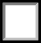  не-0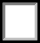 3.на гробљу постоји мртвачница да-10 не-04.на гробљу постоји јавна чесма са водом за пиће да-10 не-05.на гробљу постоји јавни тоалет да-10 не-06.изграђене стазе и путеви унутар гробља да-10 не-07.стара се о инвестиционом и техничком одржавању гробља и објеката на њему да-10 не-0 8.одржава стазе и путеве унутар гробља да-10 не-0     9.одржава засађено дрвеће, украсно шибље и травњаке да-10 не-010.ограђено оградом која онемогућава пролаз животињама да-10 не-011.на улазу постоји најмање једна капија  да-10 не-012.на видном месту истакнут ред на гробљу да-10 не-013.обезбеђене посуде за одлагање смећа и редовно се празне да-10 не-014.уклања венце и цвеће са гробних места после 50 дана од дана сахране да-10 не-015.издаје одобрење за улазак возилима на гробље да-10 не-016.издаје одобрење за извођење занатских радова на гробљу да-10 не-017.донет Програм мера и активности за случај наступања непредвиђених околности у обављању комуналне делатности или штрајка да-10 не-0НАПОМЕНА:НАПОМЕНА:НАПОМЕНА:НАПОМЕНА:НАПОМЕНА:УКУПАН МОГУЋИ БРОЈ БОДОВА170УТВРЂЕНИ БРОЈ БОДОВАСтепен ризикаСтепен ризикаНезнатанНезнатанНезнатанНезнатанНизакНизакСредњиВисокКритичанКритичанБрој бодоваБрој бодова141-170141-170141-170141-170121-140121-140101-12071-10070 и мање70 и мањеСтепен ризика у односу на остварени број бодоваСтепен ризика у односу на остварени број бодоваСтепен ризика у односу на остварени број бодоваКритичанКритичан□□□□□□□Степен ризика у односу на остварени број бодоваСтепен ризика у односу на остварени број бодоваСтепен ризика у односу на остварени број бодоваНезнатанНезнатан□□□□□□□Степен ризика у односу на остварени број бодоваСтепен ризика у односу на остварени број бодоваСтепен ризика у односу на остварени број бодоваНизакНизак□□□□□□□Степен ризика у односу на остварени број бодоваСтепен ризика у односу на остварени број бодоваСтепен ризика у односу на остварени број бодоваСредњиСредњи□□□□□□□Степен ризика у односу на остварени број бодоваСтепен ризика у односу на остварени број бодоваСтепен ризика у односу на остварени број бодоваВисокВисок□□□□□□□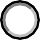 Контролна листа сачињенаКонтролна листа сачињенаКонтролна листа сачињенаДатумДатумДатумКонтролна листа сачињенаКонтролна листа сачињенаКонтролна листа сачињенаМестоМестоМестоКонтролна листа сачињенаКонтролна листа сачињенаКонтролна листа сачињенаВремеВремеВреме